TALLER No. 2NIVELES ORGANÍSMICOSCuáles son los 4  niveles organísmicos y coloque se ser posible 3 ejemplos de cada unoDe acuerdo a los sistemas vistos realice el apareamientoLos sistemas, están formado por una cantidad de órganos. Indique al frente del mismo, a qué sistema pertenece.Coloque al frente el nombre del órgano que realiza la siguiente función y localícelo en la sopa de letrasResponda falso o verdadero:Haga un apareamiento entre las enfermedades y los diferentes sistemasEnumere 4 cuidados de cada uno de los sistemas vistos en la claseColoque el nombre del órgano y el sistema a que perteneceNIVEL ORGNÍSMICOEJEMPLOSEs el conjunto de conductos por donde circula la sangre. Va desde la punta del pie hasta la cabeza.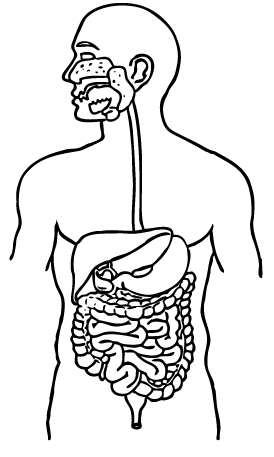 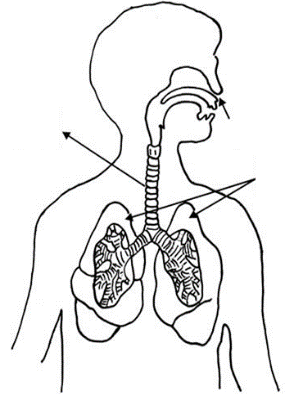 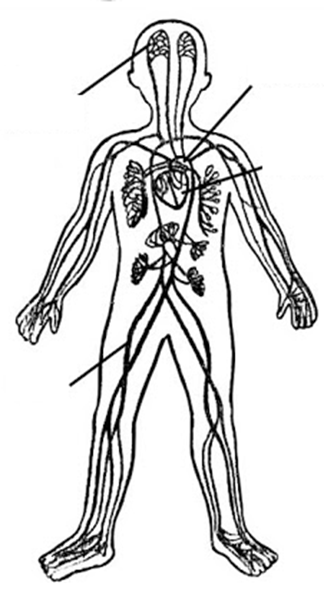 Toma oxígeno del ambiente, para las células de nuestro organismo  y expulsa de él, el dióxido de carbono.Procesa los alimentos, separando las proteínas, minerales, grasas, entre otras, y llevarlas a la sangre y eliminar los residuos que le sobran. ÓRGANOSISTEMA AL QUE PERTENECE1Corazón2Boca3Bronquios4Rótula5Arterias6Intestino grueso7Venas8Pulmones9Ano10Húmero11Costillas12Intestino delgado13Clavícula14Diafragma15NarizSe encarga de triturar los alimentos Bombea la sangre, para que circule por todo el cuerpoMasas esponjosas de color rojizo que se llenan de aireAl contraerse permite la entrada de aire a los pulmonesEn este se forma el QuimoTransporta sangre con oxígeno por todo el cuerpoProcesa nutrientes, elimina toxinas, produce colesterolSección más larga, absorbe nutrientes para el organismoEstá revestido de moco, en el cual se adhieren partículas de polvo para su protecciónTransportan la sangre del cuerpo al corazónRamificaciones del pulmónAlmacena las heces o materia fecalCalientan y humedecen el aire que respiramosSe encarga de procesar la vozProduce la insulina y un jugos que llevan su nombreIABCDEFGMBOCANNPSENOMLUPNCCOTAAJBRNQSLUKLDESSTRAQUEACVÑASRPHNSONARIZBGTTDACAUMLÑQCRIIBRONQUIOSWOTHNMFASCIDFHERDOKGXCCRXGHRAISDLÑAWZXEMNTZAAEÑCOLONPAÑYOFILPÑRGNUKLSUNRRGBOGAMOTSEIOAEAVLARINGEOPPGTDCLQAZXSWEDCMROMKVENASTGBVAAEl intestino delgado está lleno de materia fecalEl alimento en la boca, se llama bolo alimenticioLos pulmones hacen parte del sistema circulatorioEl corazón es como un motor que bombea sangreLas partes del intestino delgado son: duodeno, yeyuno, íleonEstreñimientoAnemiaGastritisColesterolGripe ÚlceraAtaque cardíacoBronquitisAsmaSISTEMA RESPIRATORIOSISTEMA DIGESTIVOSISTEMA CIRCULATORIO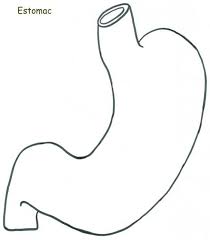 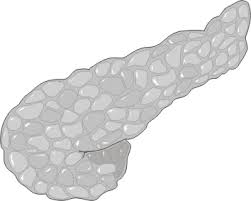 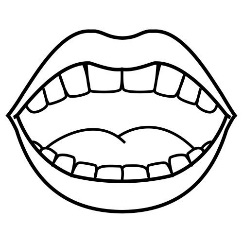 Nombre y apellidos del alumno